Пошаговая инструкция безопасных покупок в Интернет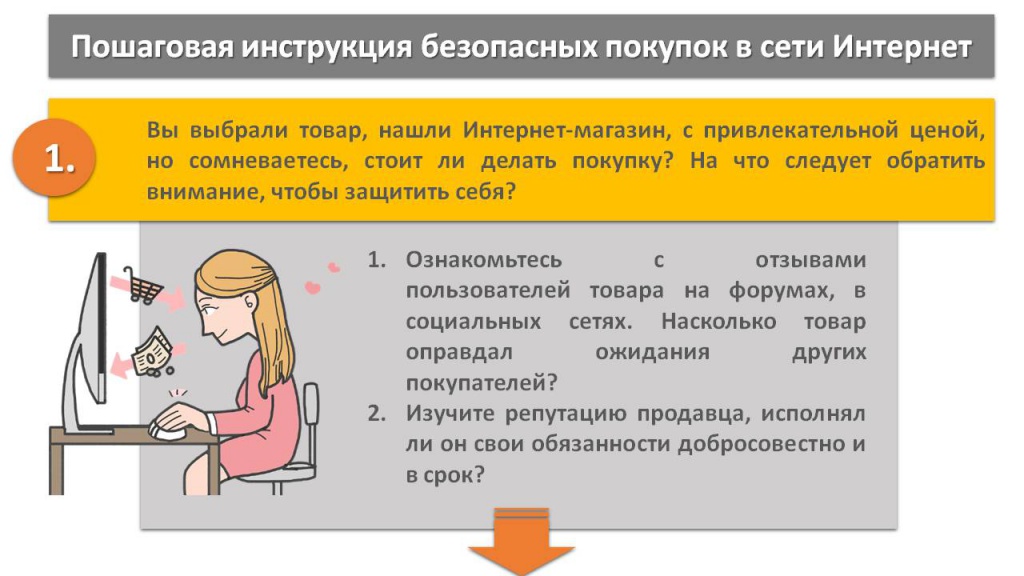 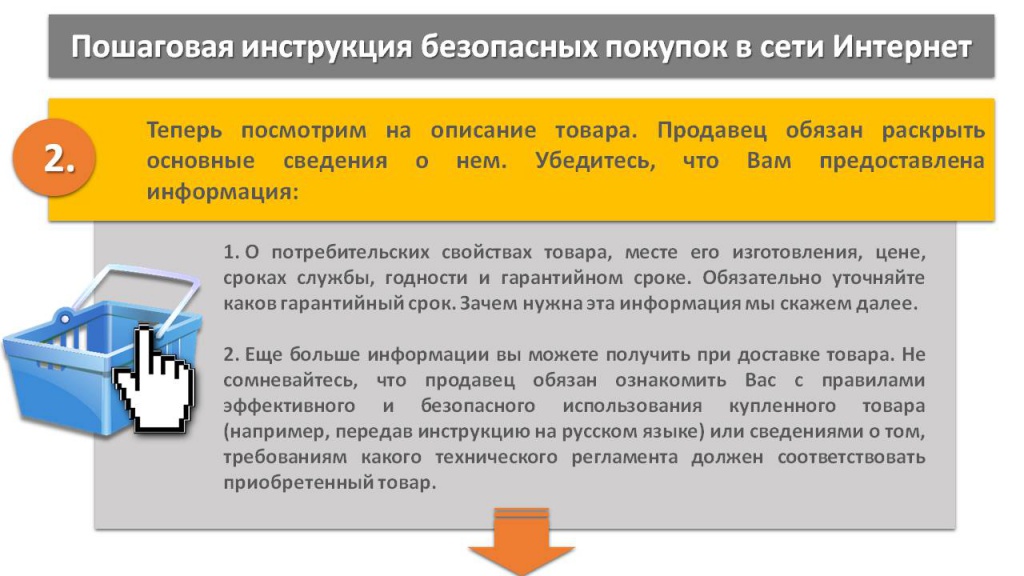 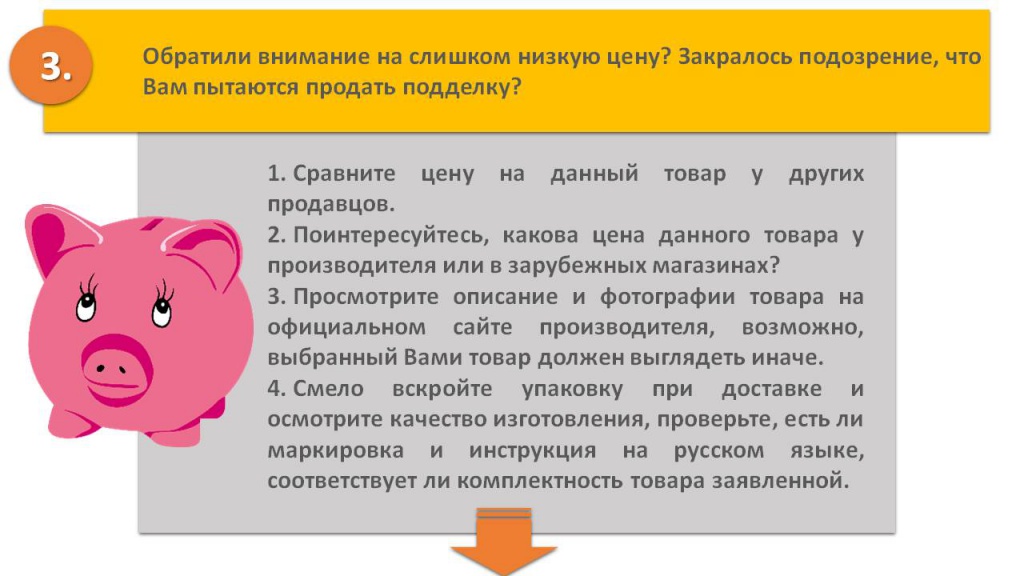 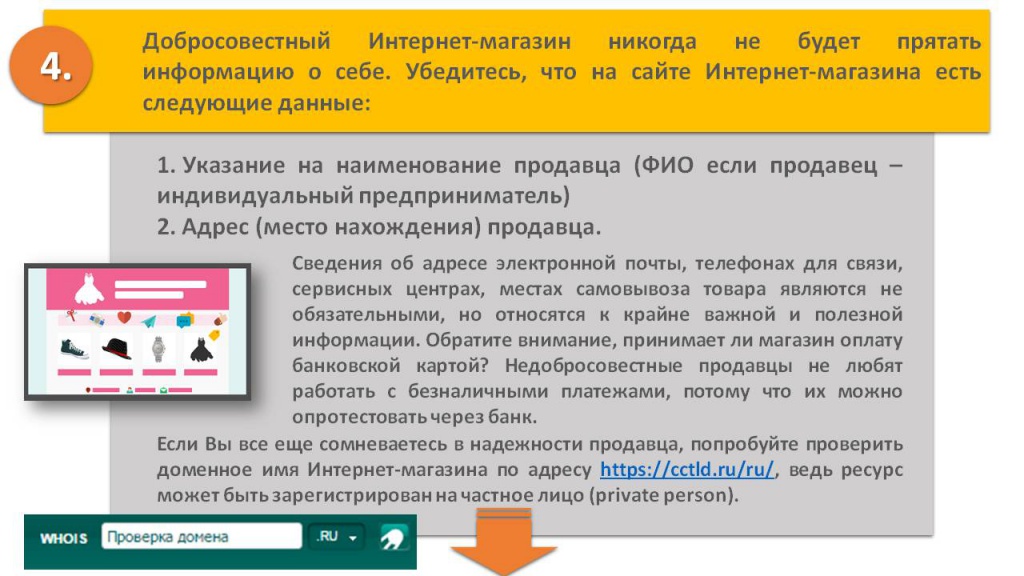 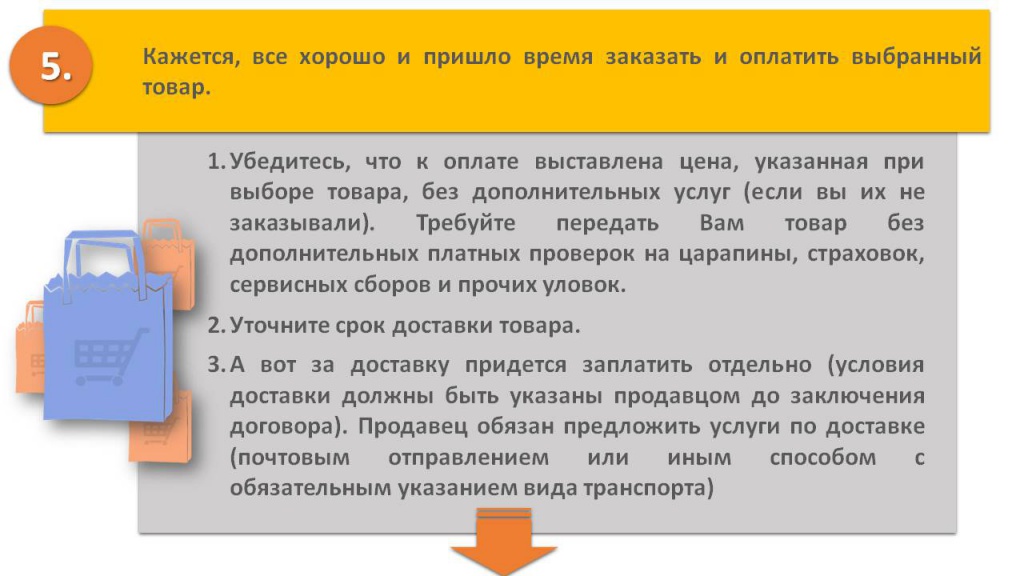 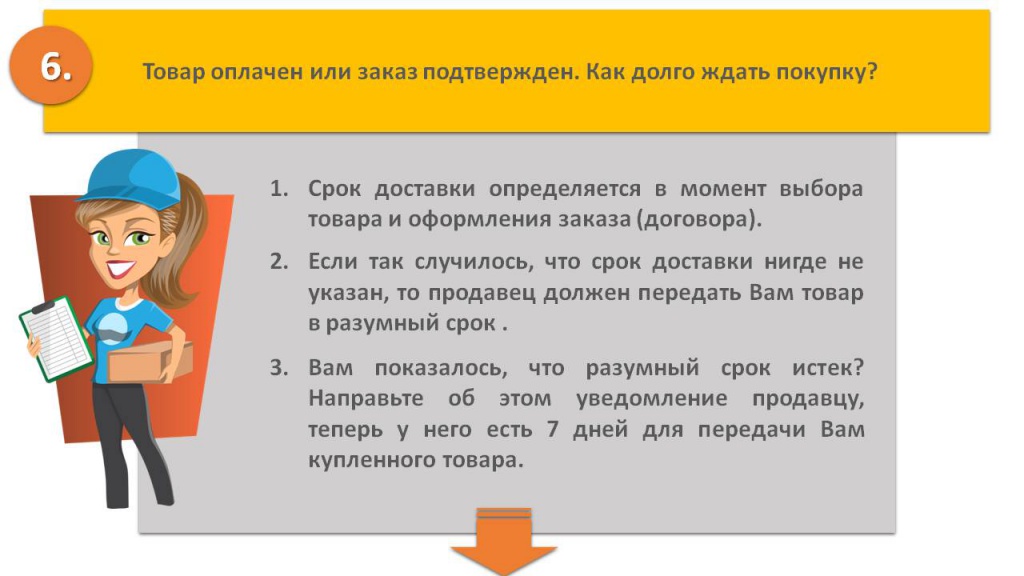 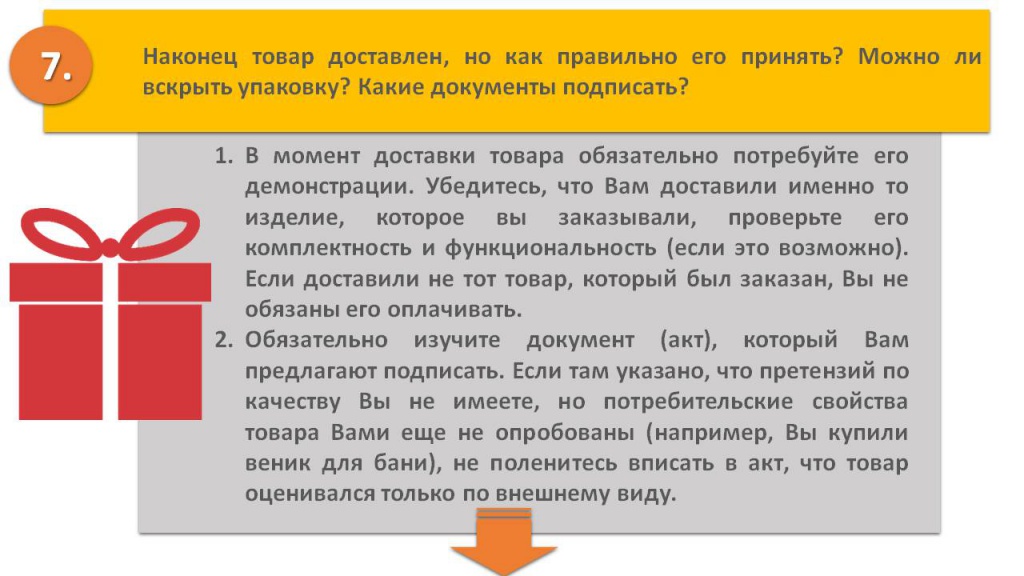 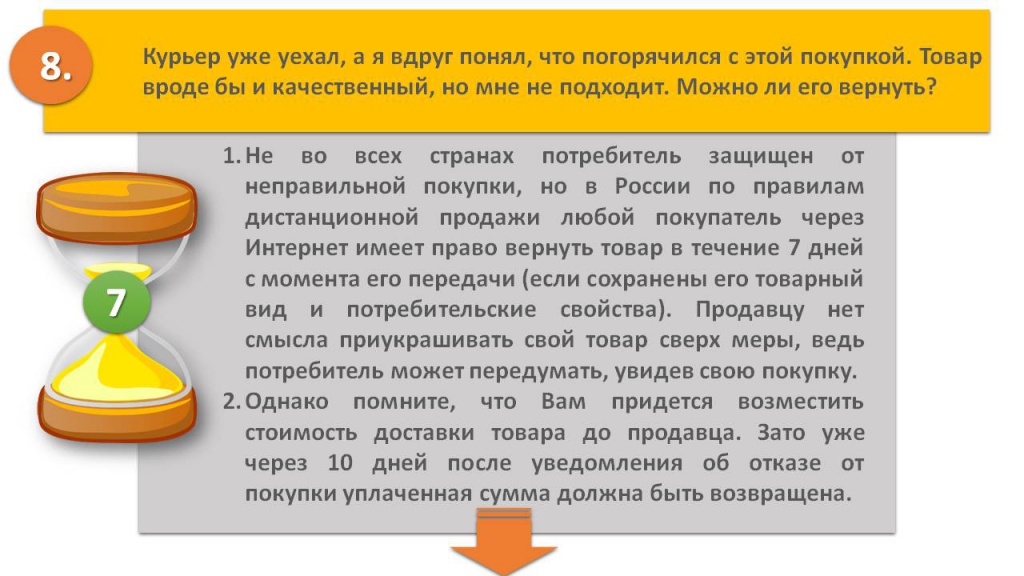 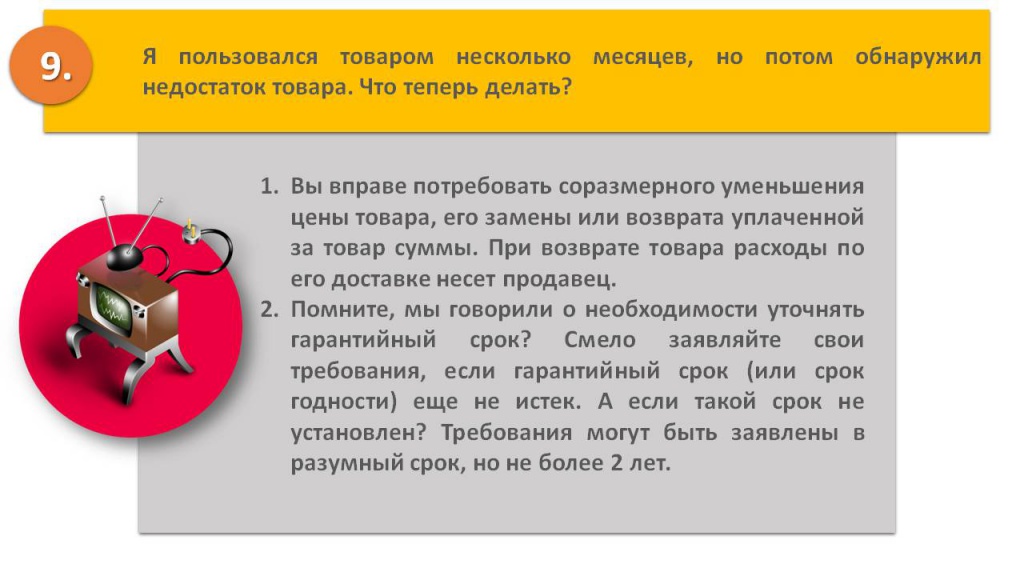 Информация подготовлена при использовании памятки Роспотребнадзора   http://zpp.rospotrebnadzor.ru/handbook/torg/memos/88796